Water Worries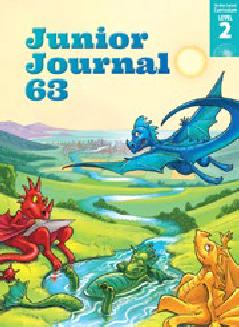 by Feana Tu‘akoiJunior Journal 63Level 2Purple 2The Learning Progression Frameworks (LPFs) describe significant signposts in reading and writing as ākonga develop and apply their literacy knowledge and skills with increasing expertise from school entry to the end of year 10. This teacher support material describes the opportunities in “Water Worries” for ākonga to develop this expertise.OverviewThis humorous play features the dragons from the Ready to Read shared book Dragons! Dragons! Dragons! Dora is now on the town council and helps solve a problem with the town water supply.In addition to providing opportunities for expressive, fluent oralreading, this light-hearted play can be used to explore ideas about communities, such as mahi tahi – working together for a common purpose – and kaitiakitanga – guardianship of the community, its people and natural resources.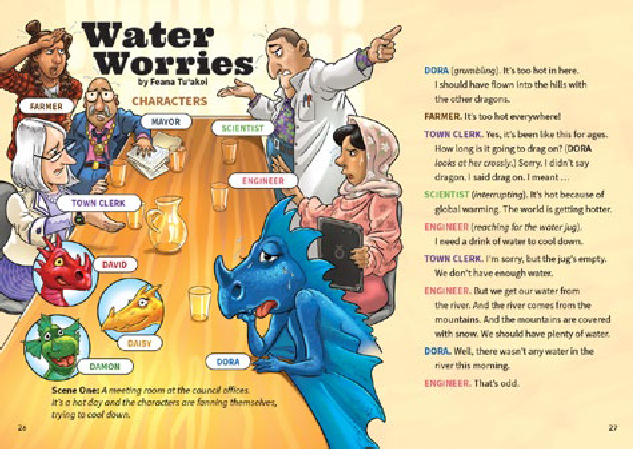 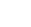 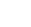 ‒ Clarify that a town council is made up of people who have been elected by their local community. Why might people (or dragons) want to beon a town council? Make connections to the theme of mahi tahi and kaitiakitanga (in this case, the need to protect a town’s water supply).‒ Make connections to the “Volunteers” and “Kūmara – Behind the Scenes” articles to further explore how people work together to help a community run smoothly. Feed in and encourage ākonga to use relevant topic vocabulary they may have come across when reading “Volunteers” (for example, volunteers, local council, environment, organisation, community, action, council meetings, government, committee, support, future).Have ākonga reread the play, stopping to discuss points of interest including aspects they have marked with sticky notes. For example:‒ the examples on pages 27 and 28 of the impact of the water worries‒ predictions and inferences ākonga made or changed as they were reading. Discuss the characters’ ideas on page 29. What did you think was the most likely reason? Prompt ākonga to notice that both the engineer and Dora’s ideas involved finding out more before they decided what to do.‒ how alliteration sounds good to read aloud‒ clues in the text and the illustrations about how the characters might act and speak. Encourage ākonga to read sections of dialogue and act out the accompanying stage directions (for example, “grumbling”, “looks at her crossly”, “interrupting”, “reaching for the water jug”). You could draw attention to the use of the present tense for the stage directions. Explain that they are describing what the characters are doing at the same time as they are talking (like instructions for ākonga to help them perform the play), but they are not meant to be read aloud. Follow up by having ākonga read the whole play aloud, taking the roles of the various characters. You can provide extra support by reading along with them, modelling intonation and phrasing.Provide many opportunities for ākonga to reread this play and to read other related texts.Ākonga can build their comprehension and fluency by rereading the play while listening to the audio version, which provides a model of how readers can interpret and perform a play for an audience.Encourage ākonga to perform the play. They could record their performance on a phone or tablet or on the school’s sharing platform.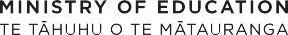 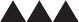 ISBN 978-1-77690-609-3 (PDF) 
ISBN 978-1-77690-765-6 (WORD)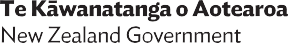 LPFsCurriculum linksMaking sense of text: using knowledge of text structure and featuresReading for literary experienceEnglishSocial SciencesHealth and PEThe ArtsPossible reading purposesPossible learning goalsWhat can ākonga expect to find out or think about as a result of reading this text?To find out what the “water worries” are and how the council tries to fix themTo think about how people help communities run smoothlyWhat opportunities does this text provide for ākonga to learn more about how to “read, respond to, and think critically” about texts?This text provides opportunities for ākonga, over several readings, to:make connections between their prior knowledge and information in the story tomake predictions and inferencesuse information in the dialogue, the stage directions, and the illustrations tovisualise and track events (summarise)make inferences about how the characters might act and speakmonitor their reading and, when something is unclear, take action to solve the problem.Introducing the playUse your knowledge of your ākonga to ensure that your introduction to the play builds or activates their prior knowledge and provides appropriate support for a successful first reading. Several options are provided below for you to select from and adapt. A short video on the importance of introducing the text is available at https://vimeo.com/142446572For English language learners, before the whole-group session, you could use the title, character list, and the illustrations to discuss the setting and context and introduce some of the vocabulary related to town councils and water supplies. You can find further information about features of texts that may need support at ELLP.Expect ākonga to recognise the dragons in the page 26 illustration and to notice from the text layout that this is a play. Remind them that a play is a story told mostly through dialogue. Briefly review the features of a play: the character names (in capital letters) that show who is speaking and the stage directions (in italics) and illustrations that give extra information.Read the title and the characters’ names. If necessary, explain what a town council is. Use the Scene One stage directions and the illustration to clarify the setting. Draw attention to the circles around David, Daisy, and Damon, which indicate they are not part of the main illustration. Expect ākonga to predict that they will appear later in the play.Encourage ākonga to predict (from the title and the information about the characters looking hot and fanning themselves) what the “water worries” might be. Explain that making predictions or asking themselves questions is a good way of helping to think about what they are reading.Together, set the reading purpose. Explain that you want ākonga to read the whole play themselves to find out what happens before any roles are assigned to individuals. Give ākonga sticky notes to mark aspects they might want to return to or discuss later.Reading the playFor the first reading, encourage ākonga to read the whole play by themselves, intervening only if needed. Much of the processing ākonga do at this level is “inside their heads” and may not be obvious until the discussion afterwards. The initial focus should be on ākonga following and enjoying the storyline and identifying information relevant to the reading purpose. Allow for several sessions to read and discuss the text, to investigate other reading purposes, and to explore ideas and language features more deeply.For the first reading, encourage ākonga to read the whole play by themselves, intervening only if needed. Much of the processing ākonga do at this level is “inside their heads” and may not be obvious until the discussion afterwards. The initial focus should be on ākonga following and enjoying the storyline and identifying information relevant to the reading purpose. Allow for several sessions to read and discuss the text, to investigate other reading purposes, and to explore ideas and language features more deeply.Reading behaviours to look forExamples of the sorts of behaviours (often overlapping and developed over several readings) that will support ākonga to meet the reading purpose(s)Examples of the sorts of behaviours (often overlapping and developed over several readings) that will support ākonga to meet the reading purpose(s)Ākonga use information in the text and illustrations to visualise and track events.They use the character names and the stage directions in parentheses to track who is speaking, what they are doing, and how they are feeling.They use the last three pieces of dialogue on page 27 to clarify how the town sources its water and the problem that it’s facing.On page 28, they use the information from the engineer to visualise the detail of the problem – not just a water shortage but a strange variation in the water level in the river.They notice the three stars at the end of page 29 to indicate the end of this phase of the play (Scene One) and on page 30, they use the illustrations and the Scene Two stage directions to confirm that there has been a shift in time and place and that the other three dragons are now part of the story.On page 31, they notice the key sentence “That’s the answer to the problem” and use the illustration and Dora’s explanation to clarify their understanding.They make connections between their prior knowledge and information in the play to make predictions and inferences.They infer from the references to the impact of the water shortage (“for ages”, “how long”, “drag on”, “getting worse”) that the problem has been happening for a while.They make connections between the examples on page 28 and their own experiences of water to visualise the impact of the water shortages.They use the context of the sentences and their knowledge of spoken language to infer that the words in bold print (“isn’t”, “love”, “course”) should be spoken with emphasis.On page 28, they use the engineer’s information about the river not drying up to wonder about or predict the answer to the farmer’s question.On page 29 when Dora mentions flying into the hills to talk to the other dragons, they make a connection to the separate illustrations of David, Daisy, and Damon on page 26 and make a further prediction that Dora’s idea will be significant in the story (rather than the ideas of the scientist and engineer).They demonstrate self-monitoring and problem solving.They use a range of word-solving strategies. For example, they:‒ break words into chunks or syllables and rerun the phrase or sentence containing the word to check it makes sense‒ use the illustration of the wheat on pages 28–29 and the contextof the sentence to infer the meaning of “wilting”‒ use their knowledge of the varied sounds “c” can have to help solve “council”, “accidental”, “notice”‒ draw on their knowledge of spoken language to work out the meaning of the less common contractions.They mark words, phrases, and ideas they want to come back to.You can find further information about the reading behaviours that English Language Learners need to develop proficiency with at this stage, on the ELLP Pathway.Deliberate acts of teachingHow you can support individual ākonga (if needed)Remind ākonga of strategies they can use for word solving (for example, looking for the biggest known word chunk; applying their knowledge of letters, sounds, and word structure) and for clarifying meaning (rereading or reading on, referring to the illustrations, and thinking about the overall meaning of the sentence). If necessary, provide explicit support, for example, with the pronunciation of “Mayor” and “Clerk”.How you can support individual ākonga (if needed)Remind ākonga of strategies they can use for word solving (for example, looking for the biggest known word chunk; applying their knowledge of letters, sounds, and word structure) and for clarifying meaning (rereading or reading on, referring to the illustrations, and thinking about the overall meaning of the sentence). If necessary, provide explicit support, for example, with the pronunciation of “Mayor” and “Clerk”.Thinking, talking, rereadingYou can revisit this text several times, providing opportunities for ākonga to build comprehension, vocabulary, and fluency. Select from and adapt the following suggestions. Some overlap, and several can be explored further as after-reading activities. For some suggestions, you may find it helpful to project the PDF of the play so that you can zoom in on relevant sections.Enjoy ākonga responses to the play. They could think, pair, share their favourite parts. If necessary, clarify what a dam is. Remind ākonga of the reading purpose and, together summarise what they found out.Prompt ākonga to make connections to the shared book and discuss how the dragons have settled into the community, with Dora now being on the town council.Remind the students of the deeper reading purpose – to think about what is needed to help a community run smoothly.‒ Discuss town councils and the sorts of services they provide. What would it be like if these things didn’t happen? For example, if there were no rubbish collection or town water supply, footpaths were not maintained, there were no libraries or parks, and so on. (You could make a connection to the humorous play, “The Competition” in JJ 59, where the council, citizens, and superheroes work together to solve a problem with rubbish.)